Zespół Szkół Samochodowych
im. Gen. Stefana Roweckiego „Grota”
ul. Kilińskiego 24a 44-122 GLIWICE 
tel.fax: (+48) 32 231 49 11; (+48) 32 230 19 93
www.zssam-gliwice.pl;    e-mail: sekretariat@zss.gliwice.eu 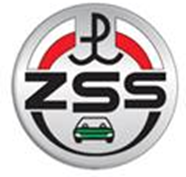 KLAUZULA INFORMACYJNAREKRUTACJA UCZNIÓWZgodnie z art. 13 Rozporządzenia Parlamentu Europejskiego i Rady (UE) 2016/679 z dnia 27 kwietnia 2016 r. w sprawie ochrony osób fizycznych w związku z przetwarzaniem danych osobowych i w sprawie swobodnego przepływu takich danych oraz uchylenia dyrektywy 95/46/WE (4.5.2016 L 119/38 Dziennik Urzędowy Unii Europejskiej PL) zwanego dalej rozporządzeniem 2016/679 RODO informuję, że: Administrator Administratorem przetwarzanych danych osobowych jest: Zespół Szkół Samochodowych im. Gen. S. Roweckiego „Grota” w Gliwicach, reprezentowany przez Dyrektora jednostki mający swoja siedzibę przy ul. Kilińskiego 24a 
44-122 GliwiceWspóładministrowanie Dane osobowe będą przetwarzane w celu prowadzenia rejestru mieszkańców Gliwic zgodnie z Zarządzeniem organizacyjnym nr 84/19 Prezydenta Miasta Gliwice z dnia 12 sierpnia 2019 r. w sprawie: zatwierdzenia uzgodnień dotyczących określenia zakresów odpowiedzialności współadministratorów wynikających z wypełniania obowiązków związanych z przetwarzaniem danych osobowych. Współadministratorami zbioru danych osobowych o nazwie rejestr mieszkańców są:- Miasto Gliwice, Urząd Miejski w Gliwicach ul. Zwycięstwa 21, 44-100 Gliwice;- Miejskie jednostki organizacyjne w tym Zespół Szkół Samochodowych im. Gen. S. Roweckiego „Grota” w Gliwicach.Inspektor ochrony danych Administratora Kontakt z Inspektorem Ochrony Danych Osobowych pod adresem e-mail: iod@zssam-gliwice.plCel i podstawa przetwarzaniaDane osobowe są przetwarzane w celu przeprowadzenia rekrutacji do Zespołu Szkół Samochodowych 
im. Gen. S. Roweckiego „Grota” w Gliwicach ul. Kilińskiego 24a 44-122 Gliwice, na podstawie art. 6 ust. 1 lit. c 
i art. 9 ust. 2 lit. h RODO, tj. w celu wykonania obowiązku prawnego nałożonego oraz art. 130 ustawy z dnia 14 grudnia 2016 r. Prawo oświatowe, Przepisy prawa:Ustawa z dnia 7 września 1991 r. o systemie oświatyUstawa z dnia 14 grudnia 2016 r. – Prawo oświatoweOdbiorcy danychOdbiorcami danych osobowych są upoważnieni pracownicy Administratora, podmioty, którym należy udostępnić dane osobowe na podstawie przepisów prawa.Okres przechowywania danych osobowychDane osobowe pozyskane w procesie rekrutacji będą przechowywane do czasu zakończenia rekrutacji.Prawa osób, których dane dotyczą.Informujemy, że przysługuje Pani/Panu prawo do żądania od Administratora:dostępu do swoich danych osobowych i otrzymania ich kopiipoprawiania i uzupełniania swoich danych osobowychusunięcia danych przetwarzanych na podstawie zgody (cofnięcie zgody nie będzie miało wpływu na zgodność z prawem przetwarzania, którego dokonano na podstawie zgody przed jej cofnięciem)przenoszenia danych osobowychograniczenia przetwarzania danychwniesienia skargi do organu nadzorczego – Prezesa Urzędu Ochrony Danych Osobowych Informacje dodatkoweWyniki postępowania rekrutacyjnego podaje się do publicznej wiadomości w formie listy kandydatów zakwalifikowanych 
i kandydatów niezakwalifikowanych, zawierającej imiona i nazwiska kandydatów oraz informację o zakwalifikowaniu albo niezakwalifikowaniu kandydatadane osobowe będą udostępniane wyłącznie urzędom i instytucjom uprawnionym na podstawie przepisów prawadane osobowe nie będą przekazywane do państwa trzeciego podanie danych osobowych jest obowiązkiem ustawowym i są Państwo zobowiązani do ich podania.podane dane osobowe nie będą poddawane zautomatyzowanemu podejmowania decyzji, w tym profilowaniu. 